MASSETER MUSCLE IN AN ADULT ALPACA: (Abstract: Case presentation: An adult male alpaca was presented to Leahurst Equine Hospital with a history of being purchased  weeks referral a under right eye . The discharge however the   A computed tomographic examination revealed a  soft tissue opacity (8 5 7.5 cm) with gas attenuation in the centre of the soft tissue swelling tracking towards the surface  mass was removed   severe focally extensive suppurative inflammation which  efface the skeletal muscleThese findings were consistent with an abscess of the masseter muscle. oderate mixed growths including Fusobacterium necrophorum from extended cultures.Conclusions: This case report describes the clinical signs, diagnostic procedures, and pathological findings in an adult male alpaca suffering from a masseter abscess  Fusobacterium necrophorum and Actinomyces sppKeywords: Alpaca, abscess, masseter, computer tomography examination, pathology.Background:Masseter abscess have been described in humansand in horses with periapical infection of the (J.M.Gayle,1999) however this lesion has not been described in South American camelids (SACs). This case report describes the clinical signs, diagnostic procedures, and pathological findings in adult male alpaca suffering from a masseter abscess.Case presentationAn adult alpaca was referred to the arm . The alpaca was purchased 3 weeks  referral and that time a mass on the right cheek was observed. The main clinical sign was discharge from the massThe referring veterinarian treated the alpaca with moxicillin (Betamox LA: Norbrook). The discharge from the mass resolved after the course of antimicrobials however the mass did not reduce i size. A tooth root abscess was suspected; therefore, the alpaca was referred for further imaging diagnostics and treatment.On initial physical examination, the male alpaca  eart rate, respiratory rate and temperature were within reference ranges Auscultation of lungs and heart w . No abnormalities were detected at abdominal palpation and auscultation. Examination of the mass under the right eye as performed under sedation with xylazine (0.5 mg/kg)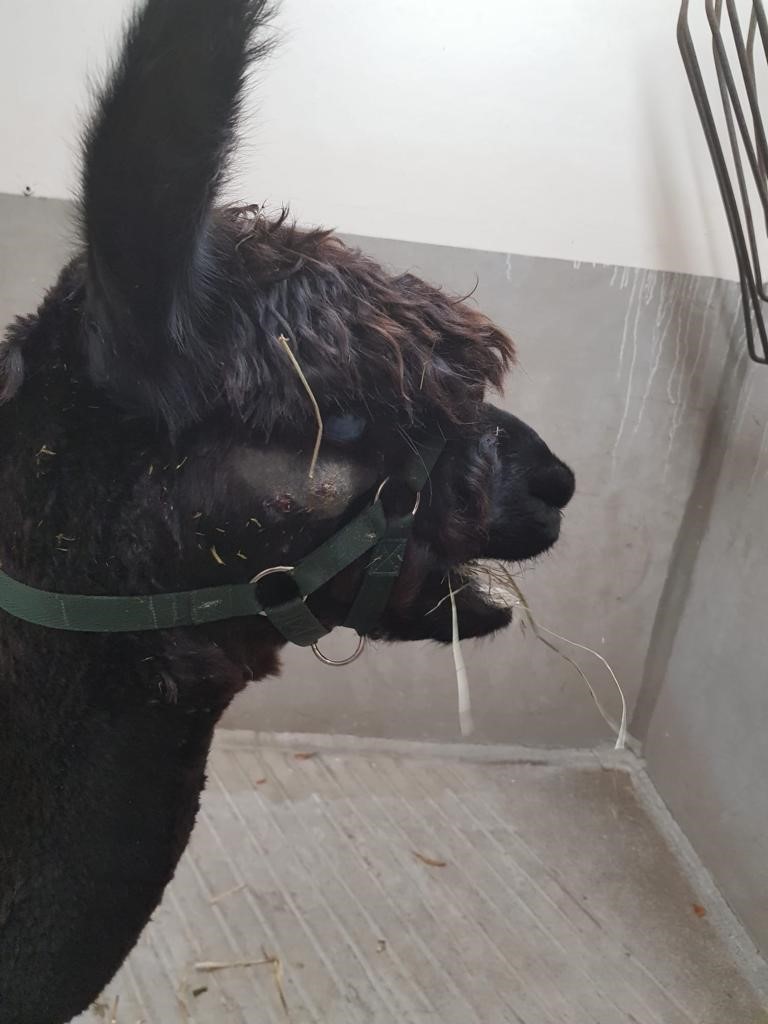 The compute tomograph examination revealed a large, soft tissue attenuating swelling well encapsulated involving  the masseter muscleThe soft tissue opacity was  with gas attenuation in the centre of the soft tissue swelling towards the surface.  The mass had an ovoid shape and measured 8cm (length) by 5 cm (width) and 7.5 cm (depth).  orbital or intracranial extensionsinusitis, cortical destruction, or inflammatory odontogenic focal areas.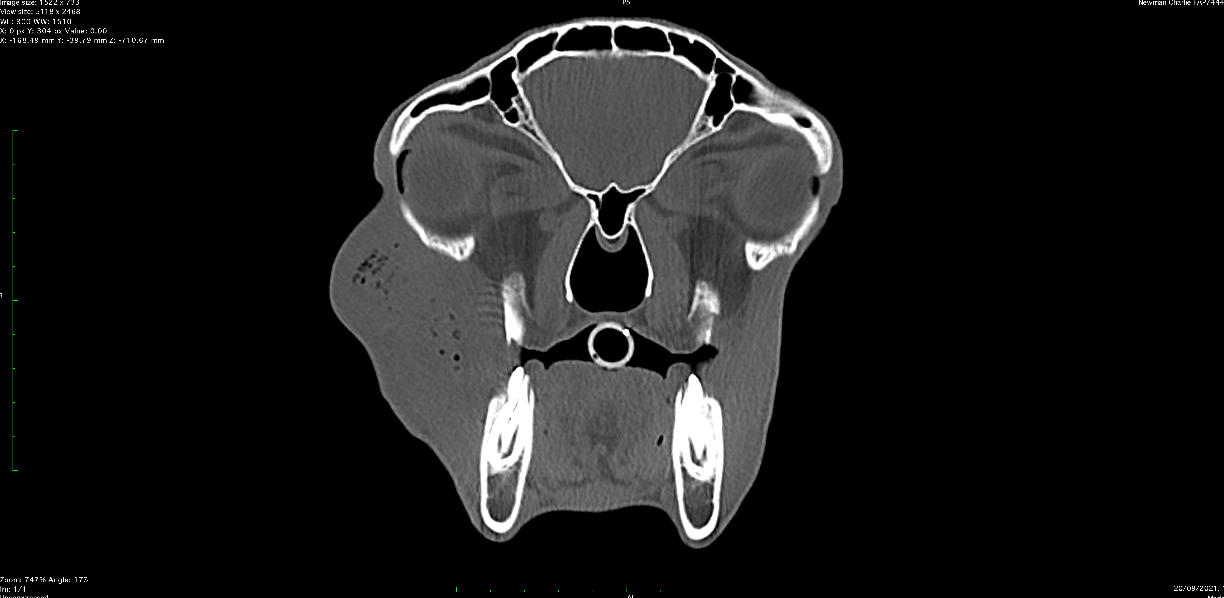 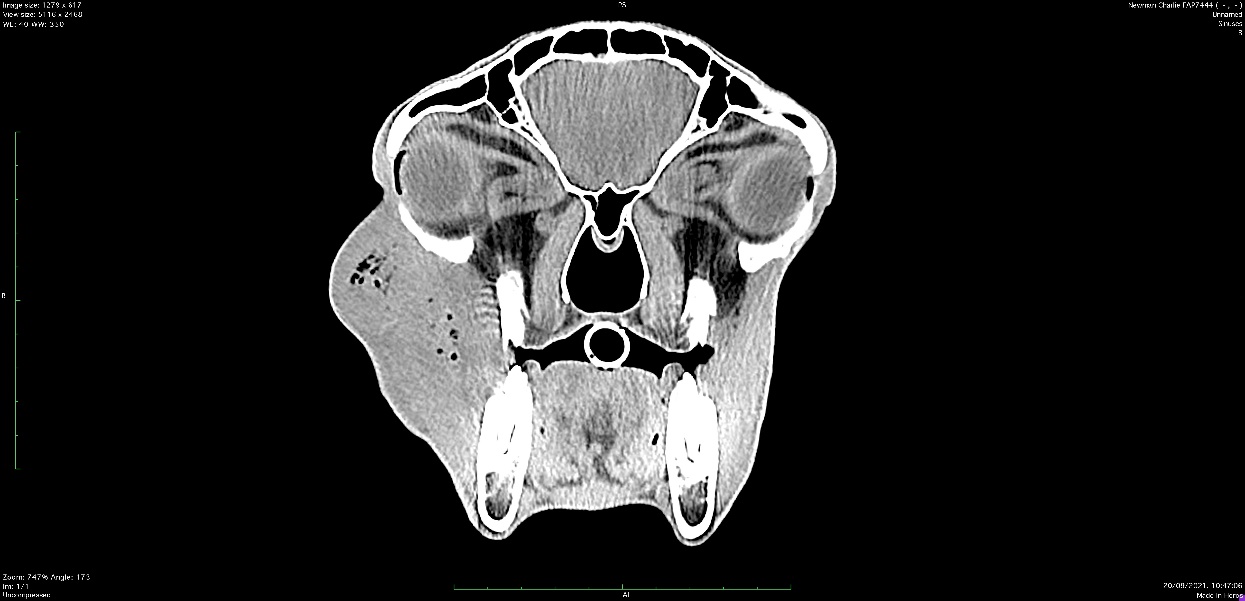 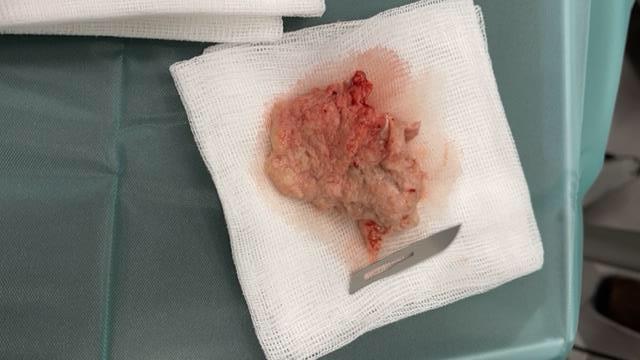 Histopathological revealed tissue composed of varying proportions of necrotic cell debris, fibrin, large numbers of degenerate neutrophils and some fibrovascular connective tissue. The inflammation infiltrate pre-existing skeletal muscle which exhibited hypereosinophilia and karyorrhexis.. acteriology examination revealed no aerobic or anaerobic bacterial growth after 24 hours;  mixed growths Fusobacterium necrophorum w obtained   cultures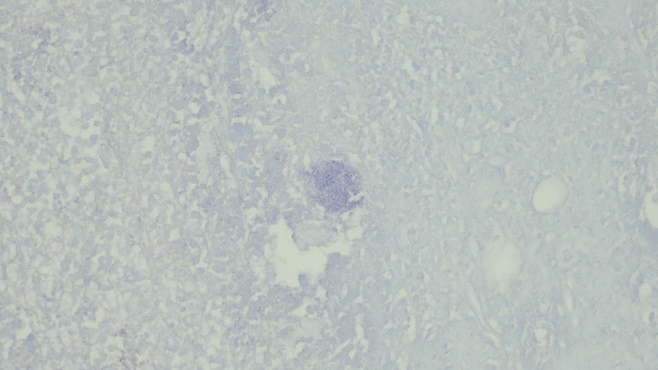 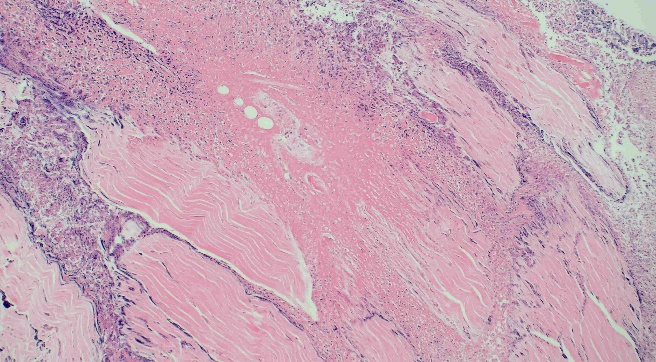 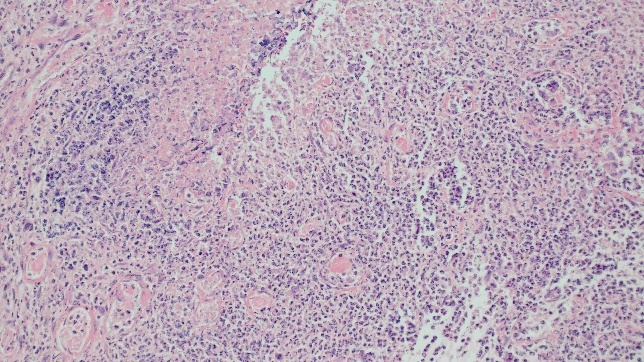 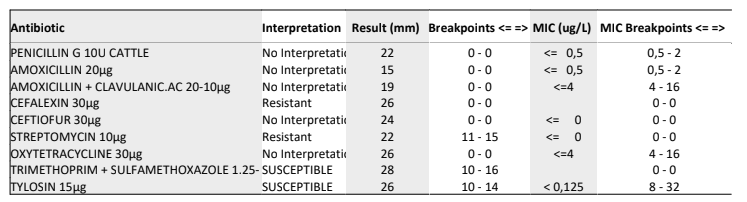 Discussion:in South American camelid Masseter abscess  an uncommon disease and has been previously reported in humans  in horses with concomitant periapical infection of theHowever, a potential limitation of the  examination  if attenuation of the foreign body is the same as the abscess mass  be seen in the CT examination.